New Zealand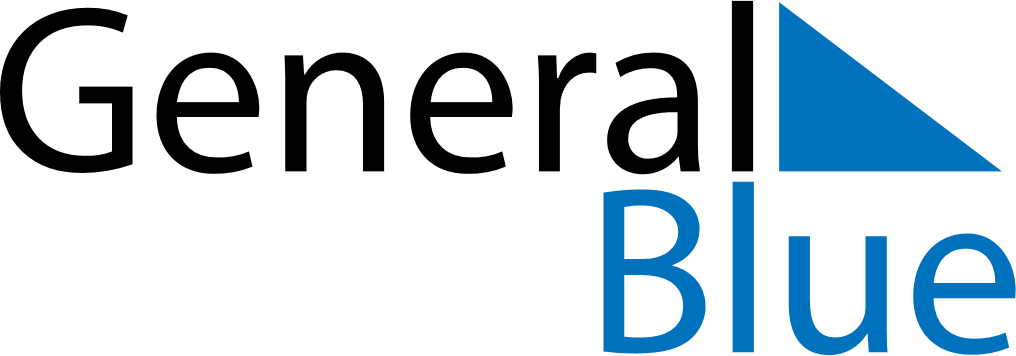 New ZealandNew ZealandNew ZealandNew ZealandNew ZealandNew ZealandNew ZealandApril 2022April 2022April 2022April 2022April 2022April 2022April 2022April 2022SundayMondayTuesdayWednesdayThursdayFridaySaturday123456789101112131415161718192021222324252627282930May 2022May 2022May 2022May 2022May 2022May 2022May 2022May 2022SundayMondayTuesdayWednesdayThursdayFridaySaturday12345678910111213141516171819202122232425262728293031June 2022June 2022June 2022June 2022June 2022June 2022June 2022June 2022SundayMondayTuesdayWednesdayThursdayFridaySaturday123456789101112131415161718192021222324252627282930 Apr 15: Good FridayApr 17: Easter SundayApr 18: Easter MondayApr 25: ANZAC DayJun 6: Queen’s BirthdayJun 24: Matariki